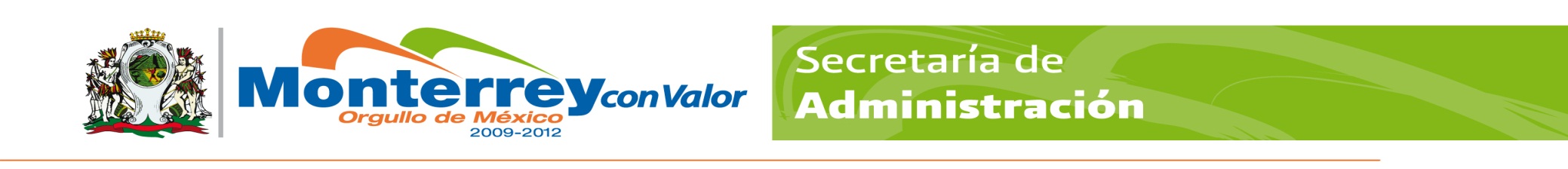 GOBIERNO MUNICIPAL DE MONTERREYSECRETARÍA DE ADMINISTRACIÓNDIRECCION DE RECURSOS HUMANOSPERFIL Y DESCRIPCIÓN DEL PUESTOGOBIERNO MUNICIPAL DE MONTERREYSECRETARÍA DE ADMINISTRACIÓNDIRECCION DE RECURSOS HUMANOSPERFIL Y DESCRIPCIÓN DEL PUESTOGOBIERNO MUNICIPAL DE MONTERREYSECRETARÍA DE ADMINISTRACIÓNDIRECCION DE RECURSOS HUMANOSPERFIL Y DESCRIPCIÓN DEL PUESTOGOBIERNO MUNICIPAL DE MONTERREYSECRETARÍA DE ADMINISTRACIÓNDIRECCION DE RECURSOS HUMANOSPERFIL Y DESCRIPCIÓN DEL PUESTOGOBIERNO MUNICIPAL DE MONTERREYSECRETARÍA DE ADMINISTRACIÓNDIRECCION DE RECURSOS HUMANOSPERFIL Y DESCRIPCIÓN DEL PUESTOGOBIERNO MUNICIPAL DE MONTERREYSECRETARÍA DE ADMINISTRACIÓNDIRECCION DE RECURSOS HUMANOSPERFIL Y DESCRIPCIÓN DEL PUESTOGOBIERNO MUNICIPAL DE MONTERREYSECRETARÍA DE ADMINISTRACIÓNDIRECCION DE RECURSOS HUMANOSPERFIL Y DESCRIPCIÓN DEL PUESTOGOBIERNO MUNICIPAL DE MONTERREYSECRETARÍA DE ADMINISTRACIÓNDIRECCION DE RECURSOS HUMANOSPERFIL Y DESCRIPCIÓN DEL PUESTOIdentificación:Identificación:Identificación:Identificación:Identificación:Identificación:Identificación:Identificación:Identificación:Identificación:Centro de costos:Centro de costos:Centro de costos:164-002164-002164-002Fecha: Fecha: 31 Enero  201931 Enero  2019Título del puesto:Título del puesto:Título del puesto:AUXILIARAUXILIARAUXILIARAUXILIARAUXILIARAUXILIARAUXILIARPuesto:Puesto:Puesto:AuxiliarAuxiliarAuxiliarAuxiliarAuxiliarAuxiliarAuxiliarSecretaría:Secretaría:Secretaría:Secretaría de Servicios PúblicosSecretaría de Servicios PúblicosSecretaría de Servicios PúblicosSecretaría de Servicios PúblicosSecretaría de Servicios PúblicosSecretaría de Servicios PúblicosSecretaría de Servicios PúblicosDirección:Dirección:Dirección:Dirección Operativa Zona NorteDirección Operativa Zona NorteDirección Operativa Zona NorteDirección Operativa Zona NorteDirección Operativa Zona NorteDirección Operativa Zona NorteDirección Operativa Zona NorteÁrea:Área:Área:Coordinación AdministrativaCoordinación AdministrativaCoordinación AdministrativaCoordinación AdministrativaCoordinación AdministrativaCoordinación AdministrativaCoordinación AdministrativaOrganización:Organización:Organización:Organización:Organización:Organización:Organización:Organización:Organización:Organización:Puesto al que le reporta:Puesto al que le reporta:Puesto al que le reporta:Coordinador AdministrativoCoordinador AdministrativoCoordinador AdministrativoCoordinador AdministrativoCoordinador AdministrativoCoordinador AdministrativoCoordinador AdministrativoPuestos que le reportan:Puestos que le reportan:Puestos que le reportan:Ninguno.Ninguno.Ninguno.Ninguno.Ninguno.Ninguno.Ninguno.Objetivo del puesto:Objetivo del puesto:Objetivo del puesto:Objetivo del puesto:Objetivo del puesto:Objetivo del puesto:Objetivo del puesto:Objetivo del puesto:Objetivo del puesto:Objetivo del puesto:Cumplir con el programa de trabajo diario indicado por el Coordinador y/o Jefe  en lo referente al departamento que corresponda.Cumplir con el programa de trabajo diario indicado por el Coordinador y/o Jefe  en lo referente al departamento que corresponda.Cumplir con el programa de trabajo diario indicado por el Coordinador y/o Jefe  en lo referente al departamento que corresponda.Cumplir con el programa de trabajo diario indicado por el Coordinador y/o Jefe  en lo referente al departamento que corresponda.Cumplir con el programa de trabajo diario indicado por el Coordinador y/o Jefe  en lo referente al departamento que corresponda.Cumplir con el programa de trabajo diario indicado por el Coordinador y/o Jefe  en lo referente al departamento que corresponda.Cumplir con el programa de trabajo diario indicado por el Coordinador y/o Jefe  en lo referente al departamento que corresponda.Cumplir con el programa de trabajo diario indicado por el Coordinador y/o Jefe  en lo referente al departamento que corresponda.Cumplir con el programa de trabajo diario indicado por el Coordinador y/o Jefe  en lo referente al departamento que corresponda.Cumplir con el programa de trabajo diario indicado por el Coordinador y/o Jefe  en lo referente al departamento que corresponda.Responsabilidad:Responsabilidad:Responsabilidad:Responsabilidad:Responsabilidad:Responsabilidad:Responsabilidad:Responsabilidad:Responsabilidad:Responsabilidad:Auxiliar al Coordinador, Supervisor y/o Jefe inmediato en la coordinación, control de documentación, trámite y ejecución de actividades.Auxiliar al Coordinador, Supervisor y/o  Jefe inmediato en la realización y cumplimiento de los programas operativosAuxiliar al Coordinador, Supervisor y/o   Jefe inmediato en la supervisión del personal y de los trabajos realizados.Auxiliar al Coordinador, Supervisor y/o   Jefe inmediato en la verificación del cumplimiento de los criterios de aceptación.Validar con los Encargados y Mayordomos en Buen uso de Materiales y Herramientas.Controlar y Revisar los equipos de seguridad a cada uno de los trabajadores a su cargo.Cumplir con los lineamientos del reglamento interno de trabajo. Aplicar los Procesos de acuerdo a su Manual. El buen uso de materiales y/o herramienta a su cargo.suministrar y utilizar el equipo de seguridad a cada uno de los trabajadores a su cargo.Cumplir con los lineamientos del reglamento interno de trabajo. Auxiliar al Coordinador, Supervisor y/o Jefe inmediato en la coordinación, control de documentación, trámite y ejecución de actividades.Auxiliar al Coordinador, Supervisor y/o  Jefe inmediato en la realización y cumplimiento de los programas operativosAuxiliar al Coordinador, Supervisor y/o   Jefe inmediato en la supervisión del personal y de los trabajos realizados.Auxiliar al Coordinador, Supervisor y/o   Jefe inmediato en la verificación del cumplimiento de los criterios de aceptación.Validar con los Encargados y Mayordomos en Buen uso de Materiales y Herramientas.Controlar y Revisar los equipos de seguridad a cada uno de los trabajadores a su cargo.Cumplir con los lineamientos del reglamento interno de trabajo. Aplicar los Procesos de acuerdo a su Manual. El buen uso de materiales y/o herramienta a su cargo.suministrar y utilizar el equipo de seguridad a cada uno de los trabajadores a su cargo.Cumplir con los lineamientos del reglamento interno de trabajo. Auxiliar al Coordinador, Supervisor y/o Jefe inmediato en la coordinación, control de documentación, trámite y ejecución de actividades.Auxiliar al Coordinador, Supervisor y/o  Jefe inmediato en la realización y cumplimiento de los programas operativosAuxiliar al Coordinador, Supervisor y/o   Jefe inmediato en la supervisión del personal y de los trabajos realizados.Auxiliar al Coordinador, Supervisor y/o   Jefe inmediato en la verificación del cumplimiento de los criterios de aceptación.Validar con los Encargados y Mayordomos en Buen uso de Materiales y Herramientas.Controlar y Revisar los equipos de seguridad a cada uno de los trabajadores a su cargo.Cumplir con los lineamientos del reglamento interno de trabajo. Aplicar los Procesos de acuerdo a su Manual. El buen uso de materiales y/o herramienta a su cargo.suministrar y utilizar el equipo de seguridad a cada uno de los trabajadores a su cargo.Cumplir con los lineamientos del reglamento interno de trabajo. Auxiliar al Coordinador, Supervisor y/o Jefe inmediato en la coordinación, control de documentación, trámite y ejecución de actividades.Auxiliar al Coordinador, Supervisor y/o  Jefe inmediato en la realización y cumplimiento de los programas operativosAuxiliar al Coordinador, Supervisor y/o   Jefe inmediato en la supervisión del personal y de los trabajos realizados.Auxiliar al Coordinador, Supervisor y/o   Jefe inmediato en la verificación del cumplimiento de los criterios de aceptación.Validar con los Encargados y Mayordomos en Buen uso de Materiales y Herramientas.Controlar y Revisar los equipos de seguridad a cada uno de los trabajadores a su cargo.Cumplir con los lineamientos del reglamento interno de trabajo. Aplicar los Procesos de acuerdo a su Manual. El buen uso de materiales y/o herramienta a su cargo.suministrar y utilizar el equipo de seguridad a cada uno de los trabajadores a su cargo.Cumplir con los lineamientos del reglamento interno de trabajo. Auxiliar al Coordinador, Supervisor y/o Jefe inmediato en la coordinación, control de documentación, trámite y ejecución de actividades.Auxiliar al Coordinador, Supervisor y/o  Jefe inmediato en la realización y cumplimiento de los programas operativosAuxiliar al Coordinador, Supervisor y/o   Jefe inmediato en la supervisión del personal y de los trabajos realizados.Auxiliar al Coordinador, Supervisor y/o   Jefe inmediato en la verificación del cumplimiento de los criterios de aceptación.Validar con los Encargados y Mayordomos en Buen uso de Materiales y Herramientas.Controlar y Revisar los equipos de seguridad a cada uno de los trabajadores a su cargo.Cumplir con los lineamientos del reglamento interno de trabajo. Aplicar los Procesos de acuerdo a su Manual. El buen uso de materiales y/o herramienta a su cargo.suministrar y utilizar el equipo de seguridad a cada uno de los trabajadores a su cargo.Cumplir con los lineamientos del reglamento interno de trabajo. Auxiliar al Coordinador, Supervisor y/o Jefe inmediato en la coordinación, control de documentación, trámite y ejecución de actividades.Auxiliar al Coordinador, Supervisor y/o  Jefe inmediato en la realización y cumplimiento de los programas operativosAuxiliar al Coordinador, Supervisor y/o   Jefe inmediato en la supervisión del personal y de los trabajos realizados.Auxiliar al Coordinador, Supervisor y/o   Jefe inmediato en la verificación del cumplimiento de los criterios de aceptación.Validar con los Encargados y Mayordomos en Buen uso de Materiales y Herramientas.Controlar y Revisar los equipos de seguridad a cada uno de los trabajadores a su cargo.Cumplir con los lineamientos del reglamento interno de trabajo. Aplicar los Procesos de acuerdo a su Manual. El buen uso de materiales y/o herramienta a su cargo.suministrar y utilizar el equipo de seguridad a cada uno de los trabajadores a su cargo.Cumplir con los lineamientos del reglamento interno de trabajo. Auxiliar al Coordinador, Supervisor y/o Jefe inmediato en la coordinación, control de documentación, trámite y ejecución de actividades.Auxiliar al Coordinador, Supervisor y/o  Jefe inmediato en la realización y cumplimiento de los programas operativosAuxiliar al Coordinador, Supervisor y/o   Jefe inmediato en la supervisión del personal y de los trabajos realizados.Auxiliar al Coordinador, Supervisor y/o   Jefe inmediato en la verificación del cumplimiento de los criterios de aceptación.Validar con los Encargados y Mayordomos en Buen uso de Materiales y Herramientas.Controlar y Revisar los equipos de seguridad a cada uno de los trabajadores a su cargo.Cumplir con los lineamientos del reglamento interno de trabajo. Aplicar los Procesos de acuerdo a su Manual. El buen uso de materiales y/o herramienta a su cargo.suministrar y utilizar el equipo de seguridad a cada uno de los trabajadores a su cargo.Cumplir con los lineamientos del reglamento interno de trabajo. Auxiliar al Coordinador, Supervisor y/o Jefe inmediato en la coordinación, control de documentación, trámite y ejecución de actividades.Auxiliar al Coordinador, Supervisor y/o  Jefe inmediato en la realización y cumplimiento de los programas operativosAuxiliar al Coordinador, Supervisor y/o   Jefe inmediato en la supervisión del personal y de los trabajos realizados.Auxiliar al Coordinador, Supervisor y/o   Jefe inmediato en la verificación del cumplimiento de los criterios de aceptación.Validar con los Encargados y Mayordomos en Buen uso de Materiales y Herramientas.Controlar y Revisar los equipos de seguridad a cada uno de los trabajadores a su cargo.Cumplir con los lineamientos del reglamento interno de trabajo. Aplicar los Procesos de acuerdo a su Manual. El buen uso de materiales y/o herramienta a su cargo.suministrar y utilizar el equipo de seguridad a cada uno de los trabajadores a su cargo.Cumplir con los lineamientos del reglamento interno de trabajo. Auxiliar al Coordinador, Supervisor y/o Jefe inmediato en la coordinación, control de documentación, trámite y ejecución de actividades.Auxiliar al Coordinador, Supervisor y/o  Jefe inmediato en la realización y cumplimiento de los programas operativosAuxiliar al Coordinador, Supervisor y/o   Jefe inmediato en la supervisión del personal y de los trabajos realizados.Auxiliar al Coordinador, Supervisor y/o   Jefe inmediato en la verificación del cumplimiento de los criterios de aceptación.Validar con los Encargados y Mayordomos en Buen uso de Materiales y Herramientas.Controlar y Revisar los equipos de seguridad a cada uno de los trabajadores a su cargo.Cumplir con los lineamientos del reglamento interno de trabajo. Aplicar los Procesos de acuerdo a su Manual. El buen uso de materiales y/o herramienta a su cargo.suministrar y utilizar el equipo de seguridad a cada uno de los trabajadores a su cargo.Cumplir con los lineamientos del reglamento interno de trabajo. Auxiliar al Coordinador, Supervisor y/o Jefe inmediato en la coordinación, control de documentación, trámite y ejecución de actividades.Auxiliar al Coordinador, Supervisor y/o  Jefe inmediato en la realización y cumplimiento de los programas operativosAuxiliar al Coordinador, Supervisor y/o   Jefe inmediato en la supervisión del personal y de los trabajos realizados.Auxiliar al Coordinador, Supervisor y/o   Jefe inmediato en la verificación del cumplimiento de los criterios de aceptación.Validar con los Encargados y Mayordomos en Buen uso de Materiales y Herramientas.Controlar y Revisar los equipos de seguridad a cada uno de los trabajadores a su cargo.Cumplir con los lineamientos del reglamento interno de trabajo. Aplicar los Procesos de acuerdo a su Manual. El buen uso de materiales y/o herramienta a su cargo.suministrar y utilizar el equipo de seguridad a cada uno de los trabajadores a su cargo.Cumplir con los lineamientos del reglamento interno de trabajo. Funciones / Desempeño:Funciones / Desempeño:Funciones / Desempeño:Funciones / Desempeño:Funciones / Desempeño:Funciones / Desempeño:Funciones / Desempeño:Funciones / Desempeño:Funciones / Desempeño:Funciones / Desempeño:Llevar control de asistencia, faltas, tiempo extra, vacaciones, licencias (permisos)Controlar y Registrar las ubicaciones en el reporte de trabajo realizado.Controlar, Registrar y dar Seguimiento de reportes de SISTEMA 072 y CIAC, ubicación diaria de cuadrillas.Elaborar reportes trabajos diarios y si es necesario apoyo a cuadrillas de atención a reportes.Controlar documentación para archivo.Llevar control de asistencia, faltas, tiempo extra, vacaciones, licencias (permisos)Controlar y Registrar las ubicaciones en el reporte de trabajo realizado.Controlar, Registrar y dar Seguimiento de reportes de SISTEMA 072 y CIAC, ubicación diaria de cuadrillas.Elaborar reportes trabajos diarios y si es necesario apoyo a cuadrillas de atención a reportes.Controlar documentación para archivo.Llevar control de asistencia, faltas, tiempo extra, vacaciones, licencias (permisos)Controlar y Registrar las ubicaciones en el reporte de trabajo realizado.Controlar, Registrar y dar Seguimiento de reportes de SISTEMA 072 y CIAC, ubicación diaria de cuadrillas.Elaborar reportes trabajos diarios y si es necesario apoyo a cuadrillas de atención a reportes.Controlar documentación para archivo.Llevar control de asistencia, faltas, tiempo extra, vacaciones, licencias (permisos)Controlar y Registrar las ubicaciones en el reporte de trabajo realizado.Controlar, Registrar y dar Seguimiento de reportes de SISTEMA 072 y CIAC, ubicación diaria de cuadrillas.Elaborar reportes trabajos diarios y si es necesario apoyo a cuadrillas de atención a reportes.Controlar documentación para archivo.Llevar control de asistencia, faltas, tiempo extra, vacaciones, licencias (permisos)Controlar y Registrar las ubicaciones en el reporte de trabajo realizado.Controlar, Registrar y dar Seguimiento de reportes de SISTEMA 072 y CIAC, ubicación diaria de cuadrillas.Elaborar reportes trabajos diarios y si es necesario apoyo a cuadrillas de atención a reportes.Controlar documentación para archivo.Llevar control de asistencia, faltas, tiempo extra, vacaciones, licencias (permisos)Controlar y Registrar las ubicaciones en el reporte de trabajo realizado.Controlar, Registrar y dar Seguimiento de reportes de SISTEMA 072 y CIAC, ubicación diaria de cuadrillas.Elaborar reportes trabajos diarios y si es necesario apoyo a cuadrillas de atención a reportes.Controlar documentación para archivo.Llevar control de asistencia, faltas, tiempo extra, vacaciones, licencias (permisos)Controlar y Registrar las ubicaciones en el reporte de trabajo realizado.Controlar, Registrar y dar Seguimiento de reportes de SISTEMA 072 y CIAC, ubicación diaria de cuadrillas.Elaborar reportes trabajos diarios y si es necesario apoyo a cuadrillas de atención a reportes.Controlar documentación para archivo.Llevar control de asistencia, faltas, tiempo extra, vacaciones, licencias (permisos)Controlar y Registrar las ubicaciones en el reporte de trabajo realizado.Controlar, Registrar y dar Seguimiento de reportes de SISTEMA 072 y CIAC, ubicación diaria de cuadrillas.Elaborar reportes trabajos diarios y si es necesario apoyo a cuadrillas de atención a reportes.Controlar documentación para archivo.Llevar control de asistencia, faltas, tiempo extra, vacaciones, licencias (permisos)Controlar y Registrar las ubicaciones en el reporte de trabajo realizado.Controlar, Registrar y dar Seguimiento de reportes de SISTEMA 072 y CIAC, ubicación diaria de cuadrillas.Elaborar reportes trabajos diarios y si es necesario apoyo a cuadrillas de atención a reportes.Controlar documentación para archivo.Llevar control de asistencia, faltas, tiempo extra, vacaciones, licencias (permisos)Controlar y Registrar las ubicaciones en el reporte de trabajo realizado.Controlar, Registrar y dar Seguimiento de reportes de SISTEMA 072 y CIAC, ubicación diaria de cuadrillas.Elaborar reportes trabajos diarios y si es necesario apoyo a cuadrillas de atención a reportes.Controlar documentación para archivo.Perfil del Puesto:Perfil del Puesto:Perfil del Puesto:Perfil del Puesto:Perfil del Puesto:Perfil del Puesto:Perfil del Puesto:Perfil del Puesto:Perfil del Puesto:Perfil del Puesto:EspecificaciónCaracterísticasCaracterísticasCaracterísticasCaracterísticasCaracterísticasCaracterísticasRequerimientoRequerimientoRequerimientoEducaciónSecundariaSecundariaSecundariaSecundariaSecundariaSecundariaIndispensableIndispensableIndispensableExperiencia6  meses6  meses6  meses6  meses6  meses6  mesesDeseableDeseableDeseableHabilidades: Subordinación Subordinación Subordinación Subordinación Subordinación Subordinación IndispensableIndispensableIndispensableHabilidades: Apego A Las Normas Apego A Las Normas Apego A Las Normas Apego A Las Normas Apego A Las Normas Apego A Las Normas IndispensableIndispensableIndispensableHabilidades: Control De Impulsos Control De Impulsos Control De Impulsos Control De Impulsos Control De Impulsos Control De Impulsos IndispensableIndispensableIndispensableHabilidades: OrganizaciónOrganizaciónOrganizaciónOrganizaciónOrganizaciónOrganizaciónDeseableDeseableDeseableHabilidades: TenacidadTenacidadTenacidadTenacidadTenacidadTenacidadDeseableDeseableDeseableConocimientos:Manejo de PersonalManejo de PersonalManejo de PersonalManejo de PersonalManejo de PersonalManejo de PersonalDeseableDeseableDeseableConocimientos:Conocer la política y los objetivos de calidad.Conocer la política y los objetivos de calidad.Conocer la política y los objetivos de calidad.Conocer la política y los objetivos de calidad.Conocer la política y los objetivos de calidad.Conocer la política y los objetivos de calidad.IndispensableIndispensableIndispensableConocimientos:Conocer el manual de procesos de su área.Conocer el manual de procesos de su área.Conocer el manual de procesos de su área.Conocer el manual de procesos de su área.Conocer el manual de procesos de su área.Conocer el manual de procesos de su área.IndispensableIndispensableIndispensableConocimientos:Vocación de Servicio (Disposición)Vocación de Servicio (Disposición)Vocación de Servicio (Disposición)Vocación de Servicio (Disposición)Vocación de Servicio (Disposición)Vocación de Servicio (Disposición)DeseableDeseableDeseableConocimientos:Trabajo en EquipoTrabajo en EquipoTrabajo en EquipoTrabajo en EquipoTrabajo en EquipoTrabajo en EquipoIndispensableIndispensableIndispensableActitudes:Comunicación InternaComunicación InternaComunicación InternaComunicación InternaComunicación InternaComunicación InternaDeseableDeseableDeseableActitudes:ResponsabilidadResponsabilidadResponsabilidadResponsabilidadResponsabilidadResponsabilidadIndispensableIndispensableIndispensableActitudes:Actitudes:Actitudes:El espacio de: Requerimiento, deberá ser llenado de acuerdo a lo que solicite el puesto  para desempeñar sus actividadesSi es: (I) Indispensable, es que es necesario y/o (D) Deseable, de ser posible que cuente con esas características.El espacio de: Requerimiento, deberá ser llenado de acuerdo a lo que solicite el puesto  para desempeñar sus actividadesSi es: (I) Indispensable, es que es necesario y/o (D) Deseable, de ser posible que cuente con esas características.El espacio de: Requerimiento, deberá ser llenado de acuerdo a lo que solicite el puesto  para desempeñar sus actividadesSi es: (I) Indispensable, es que es necesario y/o (D) Deseable, de ser posible que cuente con esas características.El espacio de: Requerimiento, deberá ser llenado de acuerdo a lo que solicite el puesto  para desempeñar sus actividadesSi es: (I) Indispensable, es que es necesario y/o (D) Deseable, de ser posible que cuente con esas características.El espacio de: Requerimiento, deberá ser llenado de acuerdo a lo que solicite el puesto  para desempeñar sus actividadesSi es: (I) Indispensable, es que es necesario y/o (D) Deseable, de ser posible que cuente con esas características.El espacio de: Requerimiento, deberá ser llenado de acuerdo a lo que solicite el puesto  para desempeñar sus actividadesSi es: (I) Indispensable, es que es necesario y/o (D) Deseable, de ser posible que cuente con esas características.El espacio de: Requerimiento, deberá ser llenado de acuerdo a lo que solicite el puesto  para desempeñar sus actividadesSi es: (I) Indispensable, es que es necesario y/o (D) Deseable, de ser posible que cuente con esas características.El espacio de: Requerimiento, deberá ser llenado de acuerdo a lo que solicite el puesto  para desempeñar sus actividadesSi es: (I) Indispensable, es que es necesario y/o (D) Deseable, de ser posible que cuente con esas características.El espacio de: Requerimiento, deberá ser llenado de acuerdo a lo que solicite el puesto  para desempeñar sus actividadesSi es: (I) Indispensable, es que es necesario y/o (D) Deseable, de ser posible que cuente con esas características.El espacio de: Requerimiento, deberá ser llenado de acuerdo a lo que solicite el puesto  para desempeñar sus actividadesSi es: (I) Indispensable, es que es necesario y/o (D) Deseable, de ser posible que cuente con esas características.Aprobaciones:Aprobaciones:Aprobaciones:Aprobaciones:Aprobaciones:Aprobaciones:Aprobaciones:Aprobaciones:Aprobaciones:SECRETARÍASECRETARÍASECRETARÍASECRETARÍASECRETARÍASECRETARÍASECRETARÍASECRETARÍASECRETARÍAELABORÓ:LIC. HORACIO MANUEL MARTNEZ CANSECOELABORÓ:LIC. HORACIO MANUEL MARTNEZ CANSECOELABORÓ:LIC. HORACIO MANUEL MARTNEZ CANSECOELABORÓ:LIC. HORACIO MANUEL MARTNEZ CANSECOREVISÓ:LIC. ARTURO ZUECK CHAVEZAUTORIZÓ:LIC. DIEGO TREVIÑO MARTINEZAUTORIZÓ:LIC. DIEGO TREVIÑO MARTINEZAUTORIZÓ:LIC. DIEGO TREVIÑO MARTINEZAUTORIZÓ:LIC. DIEGO TREVIÑO MARTINEZCOORDINADOR ADMINISTRATIVO COORDINADOR ADMINISTRATIVO COORDINADOR ADMINISTRATIVO COORDINADOR ADMINISTRATIVO ENCARGADO DE LA DIRECCION ADMINISTRATIVADIRECTOR OPERATIVO ZONA NORTEDIRECTOR OPERATIVO ZONA NORTEDIRECTOR OPERATIVO ZONA NORTEDIRECTOR OPERATIVO ZONA NORTEDIRECCIÓN DE RECURSOS HUMANOSDIRECCIÓN DE RECURSOS HUMANOSDIRECCIÓN DE RECURSOS HUMANOSDIRECCIÓN DE RECURSOS HUMANOSDIRECCIÓN DE RECURSOS HUMANOSDIRECCIÓN DE RECURSOS HUMANOSDIRECCIÓN DE RECURSOS HUMANOSDIRECCIÓN DE RECURSOS HUMANOSDIRECCIÓN DE RECURSOS HUMANOSREVISO:LIC. NICOLAS FRANCISCO CERDA LUNAREVISO:LIC. NICOLAS FRANCISCO CERDA LUNAREVISO:LIC. NICOLAS FRANCISCO CERDA LUNAREVISO:LIC. NICOLAS FRANCISCO CERDA LUNAAUTORIZO:LIC. EDGAR GUILLEN CACERESVIGENCIA:31/ENE.2019VIGENCIA:31/ENE.2019VIGENCIA:31/ENE.2019VIGENCIA:31/ENE.2019COORDINADOR DE RECLUTAMIENTO Y SELECCIÓNCOORDINADOR DE RECLUTAMIENTO Y SELECCIÓNCOORDINADOR DE RECLUTAMIENTO Y SELECCIÓNCOORDINADOR DE RECLUTAMIENTO Y SELECCIÓNDIRECTOR DE RECURSOS HUMANOSFECHAFECHAFECHAFECHA